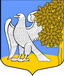 ЛЕНИНГРАДСКАЯ ОБЛАСТЬЛУЖСКИЙ МУНИЦИПАЛЬНЫЙ РАЙОНАДМИНИСТРАЦИЯ РЕТЮНСКОГО СЕЛЬСКОГО ПОСЕЛЕНИЯПОСТАНОВЛЕНИЕ
от   16.01.2023    		    		№ 2-пО назначении даты проведения собрания граждан
по вопросу избрания инициативной комиссииВ соответствии с Федеральным законом от 06 октября 2003 № 131-ФЗ
«Об общих принципах организации местного самоуправления в Российской Федерации», Областным законом Ленинградской области от «15» января 20018 года № 3-оз «О содействии участию населения в осуществлении местного самоуправления в иных формах на территориях административных центров муниципальных образований Ленинградской области», решением совета депутатов Ретюнского сельского поселения от 26.01.2018 № 117 «Об организации участия населения в осуществлении местного самоуправления в иных формах на территории административного центра», Уставом муниципального образования «Ретюнское сельское поселение», администрация Ретюнского сельского поселения ПОСТАНОВЛЯЕТ:1. Назначить дату собрания граждан административного центра д. Ретюнь по вопросу избрания инициативной комиссии 24.01.2023 в 17.00 часов по адресу: д. Ретюнь, ул. Центральная, д.13, здание администрации.
2. Объявление о собрании разместить на официальном сайте администрации Ретюнского сельского поселения Лужского муниципального района, информационных стендах д. Ретюнь.
3. Настоящее постановление разместить на официальном сайте Администрации Ретюнского сельского поселения Лужского муниципального района в сети Интернет.
4. Контроль за выполнением настоящего постановления оставляю за собойГлава администрацииРетюнского сельского поселения						С. С. Гришанова